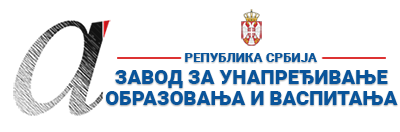 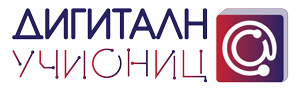 ПРИПРЕМА ЗА ЧАС*Уз припрему за час пожељно је приложити и презентацију коришћену за реализацију часа (уколико је презентација коришћена). Презентација се може урадити у било ком софтверу за израду презентација (PowerPoint, Google Slide, Prezi, Zoho Show, Sway, Canva или било који други). Уколико је презентација урађена у онлајн апликацији, доставља се тако што се линк ка презентацији наводи у обрасцу у реду „13. Линкови“.**Ред „14. Начини провере остварености исхода“ и „15. Оквир за преиспитивање оствареног часа“ се попуњава ако је час реализован.***Уколико наставник жели у припрему за час може уврстити и додатне описе (нпр. стандарди, кључни појмови, корелација, међупредметне компетенције и сл.). Ове описе навести на крају припреме (после реда 15.) додавањем нових редова у табелу.****НАЈКВАЛИТЕТНИЈЕ ПРИПРЕМЕ ЗА ЧАС БИЋЕ ПОСТАВЉЕНЕ У БАЗУ РАДОВА НА САЈТУ ПРОЈЕКТА https://digitalnaucionica.edu.rs/1. Школа„Јован Јовановић Змај“МестоМестоСуботицаСуботица2. Наставник (име и презиме)Маријана СкалаМаријана СкалаМаријана СкалаМаријана СкалаМаријана Скала3. Предмет:Познавање природе и друштваПознавање природе и друштваПознавање природе и друштваРазред 4. четврти4. Наставна тема - модул:Прошлост СрбијеПрошлост СрбијеПрошлост СрбијеПрошлост СрбијеПрошлост Србије5. Наставна јединица:Немањићи и Турци Немањићи и Турци Немањићи и Турци Немањићи и Турци Немањићи и Турци 6. Циљ наставне јединице:Утврђивање  и систематизација стечених знања о развоју српске државе  и значају лозе Немањића у нашој историји (од Немањића до данас).Утврђивање  и систематизација стечених знања о развоју српске државе  и значају лозе Немањића у нашој историји (од Немањића до данас).Утврђивање  и систематизација стечених знања о развоју српске државе  и значају лозе Немањића у нашој историји (од Немањића до данас).Утврђивање  и систематизација стечених знања о развоју српске државе  и значају лозе Немањића у нашој историји (од Немањића до данас).Утврђивање  и систематизација стечених знања о развоју српске државе  и значају лозе Немањића у нашој историји (од Немањића до данас).7. Очекивани исходи:- Ученици разликују и  тачно именују личности из породице Немањића (слике)и друге историјске личности;- Наводе значај дате личности за развој српске државе и нашу историју; - Разумеју временски период када је одређена личност  из наше историје живела и  владала;- Негују народну традицију и културу. - Ученици разликују и  тачно именују личности из породице Немањића (слике)и друге историјске личности;- Наводе значај дате личности за развој српске државе и нашу историју; - Разумеју временски период када је одређена личност  из наше историје живела и  владала;- Негују народну традицију и културу. - Ученици разликују и  тачно именују личности из породице Немањића (слике)и друге историјске личности;- Наводе значај дате личности за развој српске државе и нашу историју; - Разумеју временски период када је одређена личност  из наше историје живела и  владала;- Негују народну традицију и културу. - Ученици разликују и  тачно именују личности из породице Немањића (слике)и друге историјске личности;- Наводе значај дате личности за развој српске државе и нашу историју; - Разумеју временски период када је одређена личност  из наше историје живела и  владала;- Негују народну традицију и културу. - Ученици разликују и  тачно именују личности из породице Немањића (слике)и друге историјске личности;- Наводе значај дате личности за развој српске државе и нашу историју; - Разумеју временски период када је одређена личност  из наше историје живела и  владала;- Негују народну традицију и културу. 8. Методе рада:Вербална, Текстуална; Дијалошка; Метода игре употребом ИКТ; Вербална, Текстуална; Дијалошка; Метода игре употребом ИКТ; Вербална, Текстуална; Дијалошка; Метода игре употребом ИКТ; Вербална, Текстуална; Дијалошка; Метода игре употребом ИКТ; Вербална, Текстуална; Дијалошка; Метода игре употребом ИКТ; 9. Облици рада:Фронтални; Групни; Индивидуализовани и ИндивидуалниФронтални; Групни; Индивидуализовани и ИндивидуалниФронтални; Групни; Индивидуализовани и ИндивидуалниФронтални; Групни; Индивидуализовани и ИндивидуалниФронтални; Групни; Индивидуализовани и Индивидуални10. Потребна опрема / услови / наставна средства за реализацију часаСвеска или папир; Прибор за писање, цртање и лепљење; Пројектор; Компјутер; Мобилни телефони (смарт) ЦД- плејер;Свеска или папир; Прибор за писање, цртање и лепљење; Пројектор; Компјутер; Мобилни телефони (смарт) ЦД- плејер;Свеска или папир; Прибор за писање, цртање и лепљење; Пројектор; Компјутер; Мобилни телефони (смарт) ЦД- плејер;Свеска или папир; Прибор за писање, цртање и лепљење; Пројектор; Компјутер; Мобилни телефони (смарт) ЦД- плејер;Свеска или папир; Прибор за писање, цртање и лепљење; Пројектор; Компјутер; Мобилни телефони (смарт) ЦД- плејер;11. Дигитални образовни материјали / дигитални уџбеници коришћени за реализацију часаЛиноит табла са стикерима за рад група. http://linoit.com/users/skala01/canvases/Nemanji%C4%87i%20i%20Turci„Асоцијација“ https://drive.google.com/file/d/1w2Aa3mUSDtCcWYSFMLWJ44K0Zs8GiVzj/view?usp=sharingЗагонетке су дате путем Learningapps - апликације  (линк: https://learningapps.org/create?new=71#preview )ЛИЧНОСТИ КОЈЕ СЕ НАЛАЗЕ НА СЛАГАЛИЦАМАМУРАТ - https://www.jigsawplanet.com/?rc=play&pid=3cff3e37a71eУРОШ НЕЈАКИ-  https://www.jigsawplanet.com/?rc=play&pid=12c36197195fСТЕФАН НЕМАЊА - https://www.jigsawplanet.com/?rc=play&pid=2b98f28d8145СВЕТИ САВА -https://www.jigsawplanet.com/?rc=play&pid=13e9fcae4f8bДУШАН СИЛНИ- https://www.jigsawplanet.com/?rc=play&pid=045ee1656bТУРЦИ - ТУРСКИ ЗУЛУМ - https://www.jigsawplanet.com/?rc=play&pid=3ddfcb726ed5СТЕФАН ПРВОВЕНЧАНИ - https://www.jigsawplanet.com/?rc=play&pid=1a72149a0887КНЕЗ ЛАЗАР - https://www.jigsawplanet.com/?rc=play&pid=24122ad92d13Линоит табла са стикерима за рад група. http://linoit.com/users/skala01/canvases/Nemanji%C4%87i%20i%20Turci„Асоцијација“ https://drive.google.com/file/d/1w2Aa3mUSDtCcWYSFMLWJ44K0Zs8GiVzj/view?usp=sharingЗагонетке су дате путем Learningapps - апликације  (линк: https://learningapps.org/create?new=71#preview )ЛИЧНОСТИ КОЈЕ СЕ НАЛАЗЕ НА СЛАГАЛИЦАМАМУРАТ - https://www.jigsawplanet.com/?rc=play&pid=3cff3e37a71eУРОШ НЕЈАКИ-  https://www.jigsawplanet.com/?rc=play&pid=12c36197195fСТЕФАН НЕМАЊА - https://www.jigsawplanet.com/?rc=play&pid=2b98f28d8145СВЕТИ САВА -https://www.jigsawplanet.com/?rc=play&pid=13e9fcae4f8bДУШАН СИЛНИ- https://www.jigsawplanet.com/?rc=play&pid=045ee1656bТУРЦИ - ТУРСКИ ЗУЛУМ - https://www.jigsawplanet.com/?rc=play&pid=3ddfcb726ed5СТЕФАН ПРВОВЕНЧАНИ - https://www.jigsawplanet.com/?rc=play&pid=1a72149a0887КНЕЗ ЛАЗАР - https://www.jigsawplanet.com/?rc=play&pid=24122ad92d13Линоит табла са стикерима за рад група. http://linoit.com/users/skala01/canvases/Nemanji%C4%87i%20i%20Turci„Асоцијација“ https://drive.google.com/file/d/1w2Aa3mUSDtCcWYSFMLWJ44K0Zs8GiVzj/view?usp=sharingЗагонетке су дате путем Learningapps - апликације  (линк: https://learningapps.org/create?new=71#preview )ЛИЧНОСТИ КОЈЕ СЕ НАЛАЗЕ НА СЛАГАЛИЦАМАМУРАТ - https://www.jigsawplanet.com/?rc=play&pid=3cff3e37a71eУРОШ НЕЈАКИ-  https://www.jigsawplanet.com/?rc=play&pid=12c36197195fСТЕФАН НЕМАЊА - https://www.jigsawplanet.com/?rc=play&pid=2b98f28d8145СВЕТИ САВА -https://www.jigsawplanet.com/?rc=play&pid=13e9fcae4f8bДУШАН СИЛНИ- https://www.jigsawplanet.com/?rc=play&pid=045ee1656bТУРЦИ - ТУРСКИ ЗУЛУМ - https://www.jigsawplanet.com/?rc=play&pid=3ddfcb726ed5СТЕФАН ПРВОВЕНЧАНИ - https://www.jigsawplanet.com/?rc=play&pid=1a72149a0887КНЕЗ ЛАЗАР - https://www.jigsawplanet.com/?rc=play&pid=24122ad92d13Линоит табла са стикерима за рад група. http://linoit.com/users/skala01/canvases/Nemanji%C4%87i%20i%20Turci„Асоцијација“ https://drive.google.com/file/d/1w2Aa3mUSDtCcWYSFMLWJ44K0Zs8GiVzj/view?usp=sharingЗагонетке су дате путем Learningapps - апликације  (линк: https://learningapps.org/create?new=71#preview )ЛИЧНОСТИ КОЈЕ СЕ НАЛАЗЕ НА СЛАГАЛИЦАМАМУРАТ - https://www.jigsawplanet.com/?rc=play&pid=3cff3e37a71eУРОШ НЕЈАКИ-  https://www.jigsawplanet.com/?rc=play&pid=12c36197195fСТЕФАН НЕМАЊА - https://www.jigsawplanet.com/?rc=play&pid=2b98f28d8145СВЕТИ САВА -https://www.jigsawplanet.com/?rc=play&pid=13e9fcae4f8bДУШАН СИЛНИ- https://www.jigsawplanet.com/?rc=play&pid=045ee1656bТУРЦИ - ТУРСКИ ЗУЛУМ - https://www.jigsawplanet.com/?rc=play&pid=3ddfcb726ed5СТЕФАН ПРВОВЕНЧАНИ - https://www.jigsawplanet.com/?rc=play&pid=1a72149a0887КНЕЗ ЛАЗАР - https://www.jigsawplanet.com/?rc=play&pid=24122ad92d13Линоит табла са стикерима за рад група. http://linoit.com/users/skala01/canvases/Nemanji%C4%87i%20i%20Turci„Асоцијација“ https://drive.google.com/file/d/1w2Aa3mUSDtCcWYSFMLWJ44K0Zs8GiVzj/view?usp=sharingЗагонетке су дате путем Learningapps - апликације  (линк: https://learningapps.org/create?new=71#preview )ЛИЧНОСТИ КОЈЕ СЕ НАЛАЗЕ НА СЛАГАЛИЦАМАМУРАТ - https://www.jigsawplanet.com/?rc=play&pid=3cff3e37a71eУРОШ НЕЈАКИ-  https://www.jigsawplanet.com/?rc=play&pid=12c36197195fСТЕФАН НЕМАЊА - https://www.jigsawplanet.com/?rc=play&pid=2b98f28d8145СВЕТИ САВА -https://www.jigsawplanet.com/?rc=play&pid=13e9fcae4f8bДУШАН СИЛНИ- https://www.jigsawplanet.com/?rc=play&pid=045ee1656bТУРЦИ - ТУРСКИ ЗУЛУМ - https://www.jigsawplanet.com/?rc=play&pid=3ddfcb726ed5СТЕФАН ПРВОВЕНЧАНИ - https://www.jigsawplanet.com/?rc=play&pid=1a72149a0887КНЕЗ ЛАЗАР - https://www.jigsawplanet.com/?rc=play&pid=24122ad92d13Планиране активности наставникаПланиране активности наставникаПланиране активности ученикаПланиране активности ученикаПланиране активности ученика12.1. Уводни део часа Наставник води децу кроз игру „Асоцијације“ ( преко линка https://drive.google.com/file/d/1w2Aa3mUSDtCcWYSFMLWJ44K0Zs8GiVzj/view?usp=sharing )Решавање Асоцијације – НЕМАЊИЋИСледи :Кратак разговор о лози Немањића. Ко је чини? Којим редоследом су владали? Који Немањићи су по њиховом мишљењу најзначајнији? Због чега?АСОЦИЈАЦИЈА – у текстуалном обликуНаставник води децу кроз игру „Асоцијације“ ( преко линка https://drive.google.com/file/d/1w2Aa3mUSDtCcWYSFMLWJ44K0Zs8GiVzj/view?usp=sharing )Решавање Асоцијације – НЕМАЊИЋИСледи :Кратак разговор о лози Немањића. Ко је чини? Којим редоследом су владали? Који Немањићи су по њиховом мишљењу најзначајнији? Због чега?АСОЦИЈАЦИЈА – у текстуалном обликуУченици прате игру Асоцијације и одговарају на дата питања,тј. решавају и откривају дата поља како би дошли до коначног решења Асоцијације.Кратко коментаришу ко су биле значајне личности 12-15- века , Немањићи , Турци .Истаћи зашто је важно да о њима учимо- питати ученике!Ученици прате игру Асоцијације и одговарају на дата питања,тј. решавају и откривају дата поља како би дошли до коначног решења Асоцијације.Кратко коментаришу ко су биле значајне личности 12-15- века , Немањићи , Турци .Истаћи зашто је важно да о њима учимо- питати ученике!Ученици прате игру Асоцијације и одговарају на дата питања,тј. решавају и откривају дата поља како би дошли до коначног решења Асоцијације.Кратко коментаришу ко су биле значајне личности 12-15- века , Немањићи , Турци .Истаћи зашто је важно да о њима учимо- питати ученике!12.2. Средишњи део часаОрганизује и реализује поделу  ученика у групеПоделити ученике у пет (шест) група, извлачењем цедуље са сликом споменика- задужбине једног  од Немањића.Прве две групе изучаваће живот, рад и дело по једног од одабраних личности из породице Немањића. Трећа група изучаваће живот и рад народа у доба Немањића; Четврта  група ће изучавати живот и рад народа под Турцима као и поступке Турака над српским становништвом тог доба; Пета група изучаваће развој српске државе након Турака до 1. Св. рата; А шеста група развој српске државе од 1. Св. Рата па до данас.Подела ученика у групе које ће решавати исте задатке врши се решавањем народних загонетки. Загонетке решавају путем мобилног телефона или компјутера у учионици, тако што бирају једну и уколико је тачно реше добијају задатке.Решење загонетке открива место где се налази коверат са задатком. Загонетке су дате путем Learningapps - апликације  (линк: https://learningapps.org/create?new=71#preview )Загонетке: 1.ДРВЕНО МИ ТЕЛО, ЗЕЛЕНО ОДЕЛО, А У СЕНЦИ ЛИСТА СЛАТКА БОБА БЛИСТА. (ДРВО)2. ЈЕДНА ГЛАВА, ЧЕТИРИ ОКА. ДВА НА КОЊУ ЈАШУ,ДВА У ПЕЋИНИ СТОЈЕ  ( НАОЧАРИ)3.ИМАЈУ НАС КУЋЕ, ПАРКОВИ, ДВОРИШТА, МИ СМО ТВОЈА ОДМОРИШТА. (КЛУПЕ) 4.ДЕТИЊСТВО МУ ЗЕЛЕНО, А СТАРОСТ ЖУТА, КАД УВЕНЕ, ПАДА КРАЈ ПУТА.  (ЛИСТ )5.ПИШЕ, РАЧУНА У ДУПЛОЈ СМЕНИ,НИТ СЕ  УМОРИ, НИТИ УЛЕЊИ. (КОМПЈУТЕР)6.ВИДЕО САМ МНОГА ЛИЦА, ПОРЕД МЕНЕ ЈЕ СТОЛИЦА. (СТО)МАТЕМАТИКАРешавају математичке задаткеРешавајући математичке задатке, добијају решења. Решења се налазе на картицама које слажу на одговарајућа поља-пузла. Добијају слику. Погађају која је то личност- Који Немањић је представљен на слици? Уз задатак се могу дати и слова имена дате личности. Математички задаци- решења;   Множење и дељењеСТЕФАН НЕМАЊА  12   ( 1, 7, 15, 16, 17, 21, 22, 25 )СТЕФАН НЕМАЊИЋ ПРВОВЕНЧАНИ  13 ( 1, 3,7, 10,15,16,17,18, 19,20,21, 22,23,25,28)РАСТКО НЕМАЊИЋ  13  ( 1,7, 10, 12, 15, 16, 17, 18,  20, 21, 22,  23)ДУШАН СИЛНИ 10  8  ( 1, 5, 10,13,16, 17,21, 23, 30) КНЕЗ ЛАЗАР Х. 10 ( 1,7,9, 12, 13, 21, )МУРАТ ИЛИ ТУРСКИ ЗУЛУМ - (7, 8,10, 13, 18, 21,24,)ЛИЧНОСТИ КОЈЕ СЕ НАЛАЗЕ НА СЛАГАЛИЦАМАМУРАТ - https://www.jigsawplanet.com/?rc=play&pid=3cff3e37a71eУРОШ НЕЈАКИ-  https://www.jigsawplanet.com/?rc=play&pid=12c36197195fСТЕФАН НЕМАЊА - https://www.jigsawplanet.com/?rc=play&pid=2b98f28d8145СВЕТИ САВА -https://www.jigsawplanet.com/?rc=play&pid=13e9fcae4f8bДУШАН СИЛНИ- https://www.jigsawplanet.com/?rc=play&pid=045ee1656bТУРЦИ - ТУРСКИ ЗУЛУМ - https://www.jigsawplanet.com/?rc=play&pid=3ddfcb726ed5СТЕФАН ПРВОВЕНЧАНИ - https://www.jigsawplanet.com/?rc=play&pid=1a72149a0887КНЕЗ ЛАЗАР - https://www.jigsawplanet.com/?rc=play&pid=24122ad92d13Када све групе открију личности које ће радити прелазимо на следећу активност.СРПСКИ ЈЕЗИКЧитају текст о датој личности Немањића. (линк: http://linoit.com/users/skala01/canvases/Nemanji%C4%87i%20i%20Turci )Одговарају на постављена  питања. (У одговорима се базирати на задатке из правописа:назив Задужбине; Име родитеља, деце,... Назив земље којом је владао...)ПРЕЗЕНТАЦИЈА РАДА ГРУПАСвака група презентује и чита своје одговоре Организује и реализује поделу  ученика у групеПоделити ученике у пет (шест) група, извлачењем цедуље са сликом споменика- задужбине једног  од Немањића.Прве две групе изучаваће живот, рад и дело по једног од одабраних личности из породице Немањића. Трећа група изучаваће живот и рад народа у доба Немањића; Четврта  група ће изучавати живот и рад народа под Турцима као и поступке Турака над српским становништвом тог доба; Пета група изучаваће развој српске државе након Турака до 1. Св. рата; А шеста група развој српске државе од 1. Св. Рата па до данас.Подела ученика у групе које ће решавати исте задатке врши се решавањем народних загонетки. Загонетке решавају путем мобилног телефона или компјутера у учионици, тако што бирају једну и уколико је тачно реше добијају задатке.Решење загонетке открива место где се налази коверат са задатком. Загонетке су дате путем Learningapps - апликације  (линк: https://learningapps.org/create?new=71#preview )Загонетке: 1.ДРВЕНО МИ ТЕЛО, ЗЕЛЕНО ОДЕЛО, А У СЕНЦИ ЛИСТА СЛАТКА БОБА БЛИСТА. (ДРВО)2. ЈЕДНА ГЛАВА, ЧЕТИРИ ОКА. ДВА НА КОЊУ ЈАШУ,ДВА У ПЕЋИНИ СТОЈЕ  ( НАОЧАРИ)3.ИМАЈУ НАС КУЋЕ, ПАРКОВИ, ДВОРИШТА, МИ СМО ТВОЈА ОДМОРИШТА. (КЛУПЕ) 4.ДЕТИЊСТВО МУ ЗЕЛЕНО, А СТАРОСТ ЖУТА, КАД УВЕНЕ, ПАДА КРАЈ ПУТА.  (ЛИСТ )5.ПИШЕ, РАЧУНА У ДУПЛОЈ СМЕНИ,НИТ СЕ  УМОРИ, НИТИ УЛЕЊИ. (КОМПЈУТЕР)6.ВИДЕО САМ МНОГА ЛИЦА, ПОРЕД МЕНЕ ЈЕ СТОЛИЦА. (СТО)МАТЕМАТИКАРешавају математичке задаткеРешавајући математичке задатке, добијају решења. Решења се налазе на картицама које слажу на одговарајућа поља-пузла. Добијају слику. Погађају која је то личност- Који Немањић је представљен на слици? Уз задатак се могу дати и слова имена дате личности. Математички задаци- решења;   Множење и дељењеСТЕФАН НЕМАЊА  12   ( 1, 7, 15, 16, 17, 21, 22, 25 )СТЕФАН НЕМАЊИЋ ПРВОВЕНЧАНИ  13 ( 1, 3,7, 10,15,16,17,18, 19,20,21, 22,23,25,28)РАСТКО НЕМАЊИЋ  13  ( 1,7, 10, 12, 15, 16, 17, 18,  20, 21, 22,  23)ДУШАН СИЛНИ 10  8  ( 1, 5, 10,13,16, 17,21, 23, 30) КНЕЗ ЛАЗАР Х. 10 ( 1,7,9, 12, 13, 21, )МУРАТ ИЛИ ТУРСКИ ЗУЛУМ - (7, 8,10, 13, 18, 21,24,)ЛИЧНОСТИ КОЈЕ СЕ НАЛАЗЕ НА СЛАГАЛИЦАМАМУРАТ - https://www.jigsawplanet.com/?rc=play&pid=3cff3e37a71eУРОШ НЕЈАКИ-  https://www.jigsawplanet.com/?rc=play&pid=12c36197195fСТЕФАН НЕМАЊА - https://www.jigsawplanet.com/?rc=play&pid=2b98f28d8145СВЕТИ САВА -https://www.jigsawplanet.com/?rc=play&pid=13e9fcae4f8bДУШАН СИЛНИ- https://www.jigsawplanet.com/?rc=play&pid=045ee1656bТУРЦИ - ТУРСКИ ЗУЛУМ - https://www.jigsawplanet.com/?rc=play&pid=3ddfcb726ed5СТЕФАН ПРВОВЕНЧАНИ - https://www.jigsawplanet.com/?rc=play&pid=1a72149a0887КНЕЗ ЛАЗАР - https://www.jigsawplanet.com/?rc=play&pid=24122ad92d13Када све групе открију личности које ће радити прелазимо на следећу активност.СРПСКИ ЈЕЗИКЧитају текст о датој личности Немањића. (линк: http://linoit.com/users/skala01/canvases/Nemanji%C4%87i%20i%20Turci )Одговарају на постављена  питања. (У одговорима се базирати на задатке из правописа:назив Задужбине; Име родитеља, деце,... Назив земље којом је владао...)ПРЕЗЕНТАЦИЈА РАДА ГРУПАСвака група презентује и чита своје одговоре Решавају загонетке и одлазе у своју групуРешавају математичке задаткеЗадатке решавају по договору, сви заједно или свако решава по један задатакЧитају текст о датој личностиНемањића и одговарају на питања тј. записују најважније чињенице.Свака група презентује и чита своје одговореРешавају загонетке и одлазе у своју групуРешавају математичке задаткеЗадатке решавају по договору, сви заједно или свако решава по један задатакЧитају текст о датој личностиНемањића и одговарају на питања тј. записују најважније чињенице.Свака група презентује и чита своје одговореРешавају загонетке и одлазе у своју групуРешавају математичке задаткеЗадатке решавају по договору, сви заједно или свако решава по један задатакЧитају текст о датој личностиНемањића и одговарају на питања тј. записују најважније чињенице.Свака група презентује и чита своје одговоре12.3. Завршни део часаКВИЗПроверити знања ученика о Немањићима путем квиза.Разредно такмичење КВИЗ „ОД НЕМАЊИЋА ДО СФРЈ“https://create.kahoot.it/details/685847b5-58b5-496f-a2c7-c05a96ecfe6cЕВАЛУАЦИЈА РАДАУченици евалуирају рад своје групе; Свој рад у групи; Своје задовољство или незадовољство радом у групи показујући смајлије који изражавају њихов утисак о часу.Изложба ученичких радова, након завршетка, на наредном часу ликовног, може бити постављена у холу школе или у учионици.КВИЗПроверити знања ученика о Немањићима путем квиза.Разредно такмичење КВИЗ „ОД НЕМАЊИЋА ДО СФРЈ“https://create.kahoot.it/details/685847b5-58b5-496f-a2c7-c05a96ecfe6cЕВАЛУАЦИЈА РАДАУченици евалуирају рад своје групе; Свој рад у групи; Своје задовољство или незадовољство радом у групи показујући смајлије који изражавају њихов утисак о часу.Изложба ученичких радова, након завршетка, на наредном часу ликовног, може бити постављена у холу школе или у учионици.Решавају квиз  - такмиче се по групамаУченици евалуирају успешност часа и рад своје групе и других група.Решавају квиз  - такмиче се по групамаУченици евалуирају успешност часа и рад своје групе и других група.Решавају квиз  - такмиче се по групамаУченици евалуирају успешност часа и рад своје групе и других група.13. Линкови ка презентацији уколико је она урађена у онлајн алату ка дигиталном образовном садржају уколико је доступан на интернету ка свим осталим онлајн садржајима који дају увид у припрему за час и његову реализацију Сви линкови за онлајн садржаје дати су у припреми. Овај квиз ( чији сам аутор ја) је предвиђен за проверу  и систематизацију знања ученика. КВИЗ „ОД НЕМАЊИЋА ДО СФРЈ“https://create.kahoot.it/details/685847b5-58b5-496f-a2c7-c05a96ecfe6cТакоже могу да се користе и богати ресурси са портала „ Наставничка мрежа током пандемије“ НЕМАЊИЋИ – КВИЗhttps://learningapps.org/display?v=pp2nhmwan20&fbclid=IwAR07Y9TmG0RrOF8nJJggkEfSy4qxROJhQ092WwyQD0MVNQXBoSY4cJIOzasДРЖАВЕ И ВЛАДАРИ – НЕМАЊИЋАhttps://quizizz.com/admin/quiz/5e9451a064fef5001bfdefb4/drava-i-vladari?fbclid=IwAR2-LeMFwfivyCJ4RzaHLItIYrYK8OE7kxScBe_ODKjZNLKxui8GaT03Zw8Сви линкови за онлајн садржаје дати су у припреми. Овај квиз ( чији сам аутор ја) је предвиђен за проверу  и систематизацију знања ученика. КВИЗ „ОД НЕМАЊИЋА ДО СФРЈ“https://create.kahoot.it/details/685847b5-58b5-496f-a2c7-c05a96ecfe6cТакоже могу да се користе и богати ресурси са портала „ Наставничка мрежа током пандемије“ НЕМАЊИЋИ – КВИЗhttps://learningapps.org/display?v=pp2nhmwan20&fbclid=IwAR07Y9TmG0RrOF8nJJggkEfSy4qxROJhQ092WwyQD0MVNQXBoSY4cJIOzasДРЖАВЕ И ВЛАДАРИ – НЕМАЊИЋАhttps://quizizz.com/admin/quiz/5e9451a064fef5001bfdefb4/drava-i-vladari?fbclid=IwAR2-LeMFwfivyCJ4RzaHLItIYrYK8OE7kxScBe_ODKjZNLKxui8GaT03Zw8Сви линкови за онлајн садржаје дати су у припреми. Овај квиз ( чији сам аутор ја) је предвиђен за проверу  и систематизацију знања ученика. КВИЗ „ОД НЕМАЊИЋА ДО СФРЈ“https://create.kahoot.it/details/685847b5-58b5-496f-a2c7-c05a96ecfe6cТакоже могу да се користе и богати ресурси са портала „ Наставничка мрежа током пандемије“ НЕМАЊИЋИ – КВИЗhttps://learningapps.org/display?v=pp2nhmwan20&fbclid=IwAR07Y9TmG0RrOF8nJJggkEfSy4qxROJhQ092WwyQD0MVNQXBoSY4cJIOzasДРЖАВЕ И ВЛАДАРИ – НЕМАЊИЋАhttps://quizizz.com/admin/quiz/5e9451a064fef5001bfdefb4/drava-i-vladari?fbclid=IwAR2-LeMFwfivyCJ4RzaHLItIYrYK8OE7kxScBe_ODKjZNLKxui8GaT03Zw8Сви линкови за онлајн садржаје дати су у припреми. Овај квиз ( чији сам аутор ја) је предвиђен за проверу  и систематизацију знања ученика. КВИЗ „ОД НЕМАЊИЋА ДО СФРЈ“https://create.kahoot.it/details/685847b5-58b5-496f-a2c7-c05a96ecfe6cТакоже могу да се користе и богати ресурси са портала „ Наставничка мрежа током пандемије“ НЕМАЊИЋИ – КВИЗhttps://learningapps.org/display?v=pp2nhmwan20&fbclid=IwAR07Y9TmG0RrOF8nJJggkEfSy4qxROJhQ092WwyQD0MVNQXBoSY4cJIOzasДРЖАВЕ И ВЛАДАРИ – НЕМАЊИЋАhttps://quizizz.com/admin/quiz/5e9451a064fef5001bfdefb4/drava-i-vladari?fbclid=IwAR2-LeMFwfivyCJ4RzaHLItIYrYK8OE7kxScBe_ODKjZNLKxui8GaT03Zw8Сви линкови за онлајн садржаје дати су у припреми. Овај квиз ( чији сам аутор ја) је предвиђен за проверу  и систематизацију знања ученика. КВИЗ „ОД НЕМАЊИЋА ДО СФРЈ“https://create.kahoot.it/details/685847b5-58b5-496f-a2c7-c05a96ecfe6cТакоже могу да се користе и богати ресурси са портала „ Наставничка мрежа током пандемије“ НЕМАЊИЋИ – КВИЗhttps://learningapps.org/display?v=pp2nhmwan20&fbclid=IwAR07Y9TmG0RrOF8nJJggkEfSy4qxROJhQ092WwyQD0MVNQXBoSY4cJIOzasДРЖАВЕ И ВЛАДАРИ – НЕМАЊИЋАhttps://quizizz.com/admin/quiz/5e9451a064fef5001bfdefb4/drava-i-vladari?fbclid=IwAR2-LeMFwfivyCJ4RzaHLItIYrYK8OE7kxScBe_ODKjZNLKxui8GaT03Zw814. Начини провере остварености исходаПутем квиза, а касније тестомПутем квиза, а касније тестомПутем квиза, а касније тестомПутем квиза, а касније тестомПутем квиза, а касније тестом15. Оквир за преиспитивање оствареног часа: планирани начини провере остварености исхода;избор активности;одступања/потешкоће приликом остваривања планираног. Шта бих  променио/ла, другачије урадио/ла?Евалуација часа од стране ученика.Путем квиза, а касније тестом знањаЧас се организује у току једног наставног дана као Активан час (или чак Тематски дан) . Планирана је корелација са часом математике, српског језика и ликовне културе на ком би ученици правили дворце – асамблаж и колаж техником.Све време активности ликовног ученици слушају песме са Косова  ( Даница Црногорчевић - https://www.youtube.com/watch?v=dqygfoTl2j0)Евалуација часа од стране ученика.Путем квиза, а касније тестом знањаЧас се организује у току једног наставног дана као Активан час (или чак Тематски дан) . Планирана је корелација са часом математике, српског језика и ликовне културе на ком би ученици правили дворце – асамблаж и колаж техником.Све време активности ликовног ученици слушају песме са Косова  ( Даница Црногорчевић - https://www.youtube.com/watch?v=dqygfoTl2j0)Евалуација часа од стране ученика.Путем квиза, а касније тестом знањаЧас се организује у току једног наставног дана као Активан час (или чак Тематски дан) . Планирана је корелација са часом математике, српског језика и ликовне културе на ком би ученици правили дворце – асамблаж и колаж техником.Све време активности ликовног ученици слушају песме са Косова  ( Даница Црногорчевић - https://www.youtube.com/watch?v=dqygfoTl2j0)Евалуација часа од стране ученика.Путем квиза, а касније тестом знањаЧас се организује у току једног наставног дана као Активан час (или чак Тематски дан) . Планирана је корелација са часом математике, српског језика и ликовне културе на ком би ученици правили дворце – асамблаж и колаж техником.Све време активности ликовног ученици слушају песме са Косова  ( Даница Црногорчевић - https://www.youtube.com/watch?v=dqygfoTl2j0)Евалуација часа од стране ученика.Путем квиза, а касније тестом знањаЧас се организује у току једног наставног дана као Активан час (или чак Тематски дан) . Планирана је корелација са часом математике, српског језика и ликовне културе на ком би ученици правили дворце – асамблаж и колаж техником.Све време активности ликовног ученици слушају песме са Косова  ( Даница Црногорчевић - https://www.youtube.com/watch?v=dqygfoTl2j0)